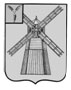 АДМИНИСТРАЦИЯ ПИТЕРСКОГО МУНИЦИПАЛЬНОГО РАЙОНА САРАТОВСКОЙ ОБЛАСТИР А С П О Р Я Ж Е Н И Еот 22 марта 2023 года №36-рс. Питерка«О закреплении территорий за общеобразовательными учреждениями Питерского муниципального района Саратовской области и их филиалами на 2023год»В соответствии с Федеральным законом от 29 декабря 2012 года № 273-ФЗ «Об образовании в Российской Федерации», Приказом Минпросвещения России от 02 сентября 2020 года №458 «Об утверждении Порядка приема граждан на обучение по образовательным программам начального общего, основного и среднего общего образования», руководствуясь Уставом Питерского муниципального района:1. Закрепить территории за общеобразовательными учреждениями Питерского муниципального района Саратовской области и их филиалами согласно приложению к настоящему распоряжению.Начальнику муниципального учреждения Управление образования администрации Питерского муниципального района Саратовской области:2.1. Обеспечить информирование жителей Питерского муниципального района Саратовской области о закрепленных территориях за общеобразовательными учреждениями Питерского муниципального района Саратовской области и их филиалами с использованием различных средств информации (информационные стенды, сайты образовательных учреждений и др.).2.2. Обеспечить формирование контингента обучающихся с учётом закреплённых территорий руководителями подведомственных образовательных учреждений Питерского муниципального района Саратовской области.3.  Настоящее распоряжение вступает в силу со дня его опубликования и подлежит размещению на официальном сайте администрации Питерского муниципального района в информационно-телекоммуникационной сети «Интернет» по адресу: http://питерка.рф/.4. Контроль за исполнением настоящего распоряжения возложить на заместителя главы администрации муниципального района по социальной сфере.Глава муниципального района                                                 Д.Н. Живайкин         Приложение к распоряжению№36-р от 22 марта 2023г.Закрепление муниципальных общеобразовательных учреждений и их филиалов за конкретными территориями Питерского муниципального района Саратовской области на 2023год№п/пНаименованиемуниципальногообщеобразовательногоучреждения, филиалаКонкретная территория1.Муниципальное общеобразовательное учреждение «Средняя общеобразовательная школа с. Питерка Питерского района Саратовской области»с. Питерка Питерского района Саратовской областих. Доронкин Питерского района Саратовской области2.Муниципальное общеобразовательное учреждение «Средняя общеобразовательная школа с. Мироновка Питерского района Саратовской области»с. Моршанка Питерского района Саратовской области с. Мироновка Питерского района Саратовской областих. Пономарёв Питерского района Саратовской областих. Игнаткин Питерского района Саратовской областих. Мишакин Питерского района Саратовской области3.Филиал муниципального общеобразовательного учреждения «Средняя общеобразовательная школа с. Питерка Питерского района Саратовской области» в селе Агафоновка имени Героя Советского Союза Н.М. Решетникова.с. Агафоновка Питерского района Саратовской области п. Первопитерский Питерского района Саратовской области жд/ст. Питерка Питерского района Саратовской областих.Решетников Питерского района Саратовской областих. Светский Питерского района Саратовской области4.Филиал муниципального общеобразовательного учреждения «Средняя общеобразовательная школа с. Питерка Питерского района Саратовской области» в поселке Наримановоп. Нариманово Питерского района Саратовской области5.Филиал муниципального общеобразовательного учреждения «Средняя общеобразовательная школа с. Питерка Питерского района Саратовской области» в селе Малый Узеньс. Малый Узень Питерского района Саратовской областист. Малоузенск Питерского района Саратовской областих. Черемушки Питерского района Саратовской области6.Филиал муниципального общеобразовательного учреждения «Средняя общеобразовательная школа с. Питерка Питерского района Саратовской области» в селе Запрудноес. Запрудное Питерского района Саратовской областип. Ясновидовка Питерского района Саратовской областип. Подольский Питерского района Саратовской областижд/р Глубинный Питерского района Саратовской области7.Филиал муниципального общеобразовательного учреждения «Средняя общеобразовательная школа с. Питерка Питерского района Саратовской области» в поселке Нивап. Нива Питерского района Саратовской областип. Приозерный Питерского района Саратовской областих. Малый Славин Питерского района Саратовской областип. Руновский Питерского района Саратовской областих. Крестьянка Питерского района Саратовской областих. Цепков Питерского района Саратовской областих. Широков Питерского района Саратовской областих. Попов Питерского района Саратовской областих. Антипенков Питерского района Саратовской областих. Желтый Питерского района Саратовской областих. Шлягин Питерского района Саратовской областих. Печнихин Питерского района Саратовской областих. Земцов Питерского района Саратовской области8.Филиал муниципального общеобразовательного учреждения «Средняя общеобразовательная школа с. Мироновка Питерского района Саратовской области» в поселке Новореченскийп. Новореченский Питерского района Саратовской областип. Зеленый Луг Питерского района Саратовской области9.филиал муниципального общеобразовательного учреждения «Средняя общеобразовательная школа с. Питерка Питерского района Саратовской области» в селе Новотулкас. Новотулка Питерского района Саратовской областип. Привольный Питерского района Саратовской областип. Новый Путь Питерского района Саратовской областип. Верный Питерского района Саратовской области10.Филиал муниципального общеобразовательного учреждения «Средняя общеобразовательная школа с. Питерка Питерского района Саратовской области» в поселке Трудовик.п. Трудовик Питерского района Саратовской области11.Филиал муниципального общеобразовательного учреждения «Средняя общеобразовательная школа с. Питерка Питерского района Саратовской области» в селе Алексашкинос. Алексашкино Питерского района Саратовской областип. Опытная станция Питерского района Саратовской области12.Филиал муниципального общеобразовательного учреждения «Средняя общеобразовательная школа с. Питерка Питерского района Саратовской области» в селе Козловкас. Козловка Питерского района Саратовской областиВЕРНО: Руководитель аппарата администрациимуниципального района          А.А. Строганов